TEHNIČKA KULTURA, 30.3.2020.RAD NA PAPIRU, PROLJETNI CVIJET OD PAPIRANATOG TULJCA I KOLAŽ PAPIRAAKTIVNOSTI ZA UČENIKE:RAZGOVOR O PRIČI “VJESNICI PROLJEĆA”Prisjetimo se…     Koju priču ste danas čitali/slušali? O čemu priča govori? O kojem godišnjem dobu? Što je niknulo u proljeće? Kakve su visibabe? Koje još proljetnice poznaješ? Kako izgleda livada u proljeće? Što možemo vidjeti na livadi u proljeće?                                                                                         DANAS ĆETE IZRADITI PROLJETNI CVIJET OD PAPIRNATOG TULJCA I KOLAŽ PAPIRA.OBOJAT ĆETE PAPIRNATI TULJAC ZELENOM BOJOM.OD KOLAŽ PAPIRA UZREZATI ĆETE CVIJET I LISTOVE.ZALIJEPITI ĆETE CVIJET I LISTOVE NA OBOJENI TULJAC OD PAPIRA.AKO ŽELIŠ UKRASI JOŠ DODATNO PROLJETNI CVIJET.Evo par primjera kako proljetni cvijet od papirnatog tuljca i kolaž papira izgleda…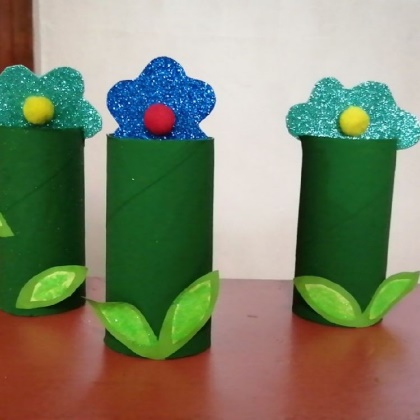 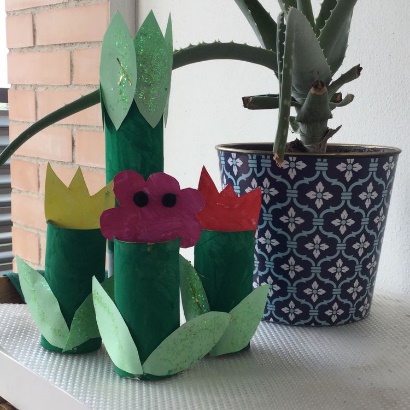 A ovdje je i likn na kojem je cijeli postupak:https://www.pinterest.com/pin/560346378635980133/